附件3：东华大学2022年表演（影视戏剧）专业学校测试日程安排注：1、考生随机分组进行测试。2、测试地点见东华大学延安路校区平面图。东华大学延安路校区平面图：考生从东华大学延安西路校区中山西路校门进校； 第三教学楼二楼大厅和演讲厅为报到和测试地点。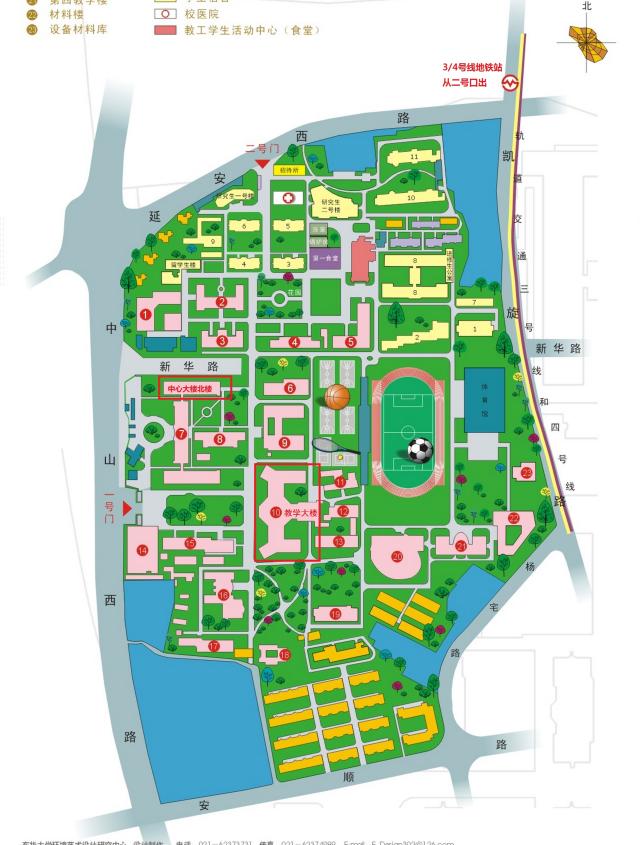 时间测试安排地点4月9日（星期六）4月10日（星期日）7:30-8:30上午测试的考生进校、报到中山西路校门进4月9日（星期六）4月10日（星期日）8:30-12:30考生测试三教二楼演讲厅4月9日（星期六）4月10日（星期日）测试结束考生离校4月9日（星期六）4月10日（星期日）12:30-13:30下午测试的考生进校、报到中山西路校门进4月9日（星期六）4月10日（星期日）13:30-17:30考生测试三教二楼演讲厅4月9日（星期六）4月10日（星期日）测试结束考生离校测试内容朗诵+演唱、形体展示（自备）、表演（即兴）以及综合素质面试。朗诵+演唱、形体展示（自备）、表演（即兴）以及综合素质面试。朗诵+演唱、形体展示（自备）、表演（即兴）以及综合素质面试。测试要求1.着装要求：上身黑色紧身T恤（短袖），下身练功裤，平底鞋。2.妆发要求：不得化妆；要露出额头，女生头发扎起（马尾）。3.有纹身/疤痕/胎记的考生应主动说明。1.着装要求：上身黑色紧身T恤（短袖），下身练功裤，平底鞋。2.妆发要求：不得化妆；要露出额头，女生头发扎起（马尾）。3.有纹身/疤痕/胎记的考生应主动说明。1.着装要求：上身黑色紧身T恤（短袖），下身练功裤，平底鞋。2.妆发要求：不得化妆；要露出额头，女生头发扎起（马尾）。3.有纹身/疤痕/胎记的考生应主动说明。备注